ΓΥΜΝΑΣΙΟ  ΠΑΝΑΓΙΑΣ ΘΕΟΣΚΕΠΑΣΤΗΣ ΕΣΩΤΕΡΙΚΟΙ ΚΑΝΟΝΙΣΜΟΙ                    ΛΕΙΤΟΥΡΓΙΑΣ ΤΟΥ ΣΧΟΛΕΙΟΥ                               ΣΧΟΛΙΚΗ ΧΡΟΝΙΑ 2021-2022 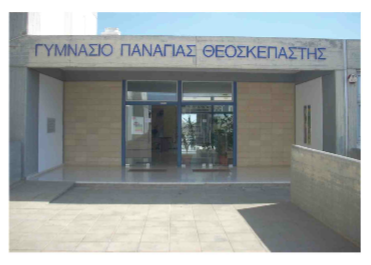 ΠΕΡΙΕΧΟΜΕΝΑ                                                                                                                   ΣΕΛΙΔΑΕισαγωγή	3Γενικές Αρχές λειτουργίας του Σχολείου	4Υποβολή εισηγήσεων και παραπόνων	4Παροχή βοήθειας, στήριξης και καθοδήγησης	5Έγκαιρη προσέλευση και παρουσία στο Σχολείο	5Έκτακτη αποχώρηση από το Σχολείο	6Μη πλήρης φοίτηση και συνέπειες	7Μαθητική στολή	9Εμφάνιση	11Συμπεριφορά των μαθητών στο Σχολείο	11α) Στην τάξη και στις ειδικές αίθουσες-εργαστήρια	12β) Στην αυλή του Σχολείου	12γ) Στις κοινές συγκεντρώσεις	12δ) Στους σχολικούς εκκλησιασμούς	13ε) Στις σχολικές εκδρομές	13Κινητά τηλέφωνα	14Ατομική καθαριότητα	14Κάπνισμα	15Εξωσχολικοί	15Προαγωγή – Απόλυση	15Αξιολόγηση – Διαγωνίσματα	20Καθήκοντα και υποχρεώσεις μαθητών	21Υπεύθυνος Καθηγητής Τμήματος-Συμβούλιο Τμήματος	22Επιμελητές και Απουσιολόγοι	24Δημιουργική απασχόληση	24Άδειες εξόδου	25Παιδαγωγικά μέτρα	25Πρόγραμμα Δημιουργικότητα-Δράση-Κοινωνική Προσφορά (Δ.Δ.Κ.)	29Γονείς - Κηδεμόνες και υποχρεώσεις τους	30Ανάρτηση στο διαδίκτυο	32Διορθωτικό σε υγρή μορφή ή ταινία	32Παιδαγωγικό μέτρο αλλαγής τμήματος σε μαθητές	…..32Οι Εκπαιδευτικοί  ………………………………….………………………. 32Επιβραβεύσεις……………………………  ………………………………..34Υπογραφές………………  ………………………………   ......................35ΕΣΩΤΕΡΙΚΟΙ ΚΑΝΟΝΙΣΜΟΙΕΙΣΑΓΩΓΗΟι Εσωτερικοί Κανονισμοί έχουν ως στόχο την εδραίωση της δημοκρατικής οργάνωσης της σχολικής ζωής, της υπευθυνότητας, της αυτοπειθαρχίας και του αλληλοσεβασμού. Αποτελούν προέκταση των Κανονισμών Λειτουργίας των Δημοσίων Σχολείων Μέσης Εκπαίδευσης, στους οποίους αναφέρεται επί λέξει το άρθρο 19 « Οι εσωτερικοί κανονισμοί ρυθμίζουν ζητήματα που αφορούν την εύρυθμη λειτουργία της σχολικής μονάδας, δεν παραβιάζουν την ισχύουσα εκπαιδευτική νομοθεσία και συνάδουν με τις διατάξεις του περί της Σύμβασης για τα Δικαιώματα του Παιδιού (Κυρωτικού) Νόμου και την αρχή της νομιμότητας των διαδικασιών και των παιδαγωγικών μέτρων, την κατ’ αντιπαράσταση διαδικασία, την αναλογικότητα του παιδαγωγικού μέτρου και την προσωποποίηση των παιδαγωγικών μέτρων και τους κανόνες της φυσικής δικαιοσύνης».Επισημαίνεται ότι κανένας Εσωτερικός Κανονισμός δεν αναιρεί την επίσημη Εκπαιδευτική Νομοθεσία και τους Κανονισμούς Λειτουργίας των Σχολείων Μέσης Εκπαίδευσης. Η προσπάθεια είναι να γίνουν περισσότερο κατανοητές κάποιες πρόνοιες των κανονισμών αυτών. Ως εκ τούτου στο παρόν έγγραφο δεν αναπαράγονται όλοι οι κανονισμοί οι οποίοι όμως παραμένουν σε ισχύ.Οι εσωτερικοί κανονισμοί είναι αποτέλεσμα συλλογικής εργασίας της Επιτροπής Εσωτερικών Κανονισμών στην οποία συμμετέχουν ο Διευθυντής του σχολείου, ο οποίος προεδρεύει, ένας (1) εκπρόσωπος της Διεύθυνσης του σχολείου, δύο (2) μέλη του καθηγητικού συλλόγου, δύο (2) μέλη του Κεντρικού Μαθητικού Συμβουλίου και ένα (1) μέλος του διοικητικού συμβουλίου του Συνδέσμου Γονέων και κηδεμόνων. Η επιτροπή Εσωτερικών Κανονισμών παρουσιάζει τους κανονισμούς αυτούς ενώπιον του καθηγητικού συλλόγου, ο οποίος λαμβάνει την τελική απόφαση.Η αναθεώρηση των Εσωτερικών Κανονισμών γίνεται όταν αυτό κριθεί αναγκαίο από την Επιτροπή Εσωτερικών Κανονισμών, η οποία και υποβάλλει σχετική εισήγηση στη διεύθυνση του σχολείου. Η εισήγηση για αναθεώρηση των εσωτερικών κανονισμών παρουσιάζεται ενώπιον του καθηγητικού συλλόγου, ο οποίος λαμβάνει την τελική απόφαση. Η πρώτη συνεδρία της επιτροπής πραγματοποιείται ύστερα από την εκλογή του Κεντρικού Μαθητικού Συμβουλίου και του Συνδέσμου Γονέων του σχολείου, ανεξάρτητα αν θα γίνει αναθεώρηση ή όχι των εσωτερικών κανονισμών.1.) ΓΕΝΙΚΕΣ ΑΡΧΕΣ ΛΕΙΤΟΥΡΓΙΑΣ ΤΟΥ ΣΧΟΛΕΙΟΥΟ πρώτιστος, κύριος και βασικός στόχος του Σχολείου είναι να μεταδώσει στους μαθητές του τις αναγκαίες και απαραίτητες γνώσεις-μάθηση, όπως αυτές καθορίζονται από το Υπουργείο Παιδείας και Πολιτισμού, αλλά και διαγράφονται από τους νέους Κανονισμούς Λειτουργίας των Δημόσιων Σχολείων Μέσης Εκπαίδευσης (2017), και παράλληλα να τους προσφέρει και όλα εκείνα τα ηθικοπνευματικά εφόδια και στηρίγματα, που θα τους καταστήσουν σωστούς, χρήσιμους και ολοκληρωμένους ανθρώπους στην κοινωνία.Όλοι οι μαθητές του Σχολείου είναι μεταξύ τους ίσοι, ανεξάρτητα από την καταγωγή, το φύλο, την ηλικία και το θρήσκευμά τους έχουν, μεταξύ άλλων, το δικαίωμα της μόρφωσης, το δικαίωμα της ελεύθερης έκφρασης, με τρόπο όμως που να μην προσβάλλει την υπόληψη και την προσωπικότητα των άλλων, και το δικαίωμα της ιδιωτικής ζωής.Εν συνεχεία της πιο πάνω παραγράφου 1, το λάβαρο και τις σημαίες του Σχολείου μπορούν να μεταφέρουν, να αναρτούν και να υποστέλλουν όλοι οι μαθητές, εφόσον βέβαια αυτοί επιλεγούν κανονικά από τον Καθηγητικό Σύλλογο με κριτήρια: α) το ήθος, β) την επίδοση, και γ) τη φοίτησή τους κατά το αμέσως προηγούμενο σχολικό έτος (Β΄ τάξη). Το Σχολείο οφείλει να λαμβάνει όλα τα κατάλληλα μέτρα -διοικητικά και παιδαγωγικά- ώστε να προστατεύει τους μαθητές του από κάθε μορφή βίας, προσβολής, εκμετάλλευσης, ή έλλειψης φροντίδας.Κάθε μαθητής έχει το δικαίωμα να ψηφίζει, αλλά και να είναι υποψήφιος για εκλογή στα διάφορα Μαθητικά Συμβούλια (Συμβούλιο του Τμήματός του, Κεντρικό Μαθητικό Συμβούλιο του Σχολείου), εκτός εάν στην προη- γούμενη σχολική χρονιά η διαγωγή του δεν ήταν κοσμιότατη, οπότε και αποκλείεται.2.) ΥΠΟΒΟΛΗ ΕΙΣΗΓΗΣΕΩΝ ΚΑΙ ΠΑΡΑΠΟΝΩΝΟι μαθητές του Σχολείου έχουν το ελεύθερο δικαίωμα είτε μέσω των Συμ- βουλίων τους, είτε και από μόνοι τους, να υποβάλλουν τις οποιεσδήποτε εισηγήσεις τους, ή και τα οποιαδήποτε παράπονά τους, απευθυνόμενοι ιεραρχικά προς τους διδάσκοντες Καθηγητές τους, προς τους Υπεύθυ- νους Καθηγητές τους, προς τους Υπεύθυνους Βοηθούς Διευθυντές τους, αλλά και προς την ίδια την Διευθύντρια.3.) ΠΑΡΟΧΗ ΒΟΗΘΕΙΑΣ, ΣΤΗΡΙΞΗΣ ΚΑΙ ΚΑΘΟΔΗΓΗΣΗΣΤο Σχολείο, πέρα από το κύριο και πρωτεύον έργο του, που αφορά τη μάθηση, είναι ακόμη πρόθυμο και έτοιμο να προσφέρει και την οποιαδή- ποτε άλλη βοήθεια, στήριξη και ενθάρρυνσή του προς κάθε μαθητή του ξεχωριστά, ο οποίος τη χρειάζεται και την έχει ανάγκη.Προς τούτο, η Διευθύντρια, οι Βοηθοί Διευθυντές και οι Καθηγητές του Σχολείου με πολλή αγάπη και ευχαρίστηση είναι πάντοτε στη διάθεση των μαθητών, έτοιμοι να ακούσουν οποιοδήποτε πρόβλημα, το οποίο αυτοί αντιμετωπίζουν, και υπεύθυνα και σοβαρά να τους βοηθήσουν, να τους ενισχύσουν και να τους συμπαρασταθούν, πάντοτε βέβαια μέσα στα πλαί- σια των δυνατοτήτων.Ειδικότερα, ο Καθηγητής Συμβουλευτικής και Επαγγελματικής Αγωγής (Σύμβουλος) είναι σε κάθε περίπτωση πρόθυμος και έτοιμος να προσφέ- ρει στήριξη, βοήθεια και καθοδήγηση στα διάφορα θέματα, που απασχο- λούν τον κάθε μαθητή. Γενικά, η Υπηρεσία Συμβουλευτικής και Επαγγελ- ματικής Αγωγής στο Σχολείο έχει τους ακόλουθους στόχους: α) Αυτογνω- σία (γνώση του εαυτού του: εντοπισμός-κατανόηση ατομικών ικανοτή- των, κλίσεων, ενδιαφερόντων, αξιών, φιλοδοξιών κ.ά.), β) Αυτοαποδοχή/Αυτοπεποίθηση, γ) Αυτοπραγμάτωση (αξιοποίηση των ατομι- κών ικανοτήτων, κλίσεων, ενδιαφερόντων), δ) Προσαρμογή στο σχολικό περιβάλλον και, τέλος, ε) Λήψη ορθολογιστικών, προσωπικών, εκπαιδευτι- κών και επαγγελματικών αποφάσεων.4.) ΕΓΚΑΙΡΗ ΠΡΟΣΕΛΕΥΣΗ ΚΑΙ ΠΑΡΟΥΣΙΑ ΣΤΟ ΣΧΟΛΕΙΟΌλοι οι μαθητές πρέπει να προσέρχονται έγκαιρα, το πρωί, στο Σχολείο, και οπωσδήποτε πριν από τις 07.30΄, που κτυπά το κουδούνι για το μάθημα της πρώτης περιόδου, φορώντας την εγκεκριμένη μαθητική τους στολή, και να παραμένουν σ` αυτό μέχρι τη λήξη των μαθημάτων τους.Η σκόπιμη, ή η κατ` επανάληψη, καθυστέρηση προσέλευσης στο Σχολείο, το πρωί, όπως επίσης και η καθυστέρηση εισόδου στην τάξη, μετά από τα διαλείμματα, παρακωλύουν την ομαλή διεξαγωγή του διδακτικού έργου του Σχολείου και αποτελούν σοβαρό παράπτωμα, το οποίο και τιμωρείται.Η αδικαιολόγητη καθυστέρηση εισόδου στην τάξη μετά από διάλειμμα ή αλλαγή περιόδου, αποτελεί πειθαρχικό παράπτωμα. Μαθητής ο οποίος θα καθυστερήσει να εισέλθει στην τάξη μετά από διάλειμμα, ή αλλαγή περιό- δου, για πέντε (5) συνεχόμενες φορές θα τιμωρείται με μια (1) ημέρα αποβολή με αναστολή. Στις επόμενες πέντε (5) καθυστερήσεις, θα τιμωρείται με δύο (2) μέρες αποβολή. (Μία η αναστολή και μία η νέα αποβολή).5.) ΕΚΤΑΚΤΗ ΑΠΟΧΩΡΗΣΗ ΑΠΟ ΤΟ ΣΧΟΛΕΙΟΚατά τη διάρκεια των ωρών λειτουργίας του Σχολείου (07.30΄-13.35΄), ουδείς μαθητής φεύγει από αυτό χωρίς άδεια από τη Διεύθυνση. Τονίζεται ότι η αποχώρηση μαθητή από το Σχολείο χωρίς γραπτή άδεια εξόδου απο- τελεί σοβαρό παράπτωμα και τιμωρείται αυστηρά, ακόμη και με αποβολή.Αν, για οποιοδήποτε λόγο, υπάρξει έκτακτη ανάγκη αποχώρησης κάποιου μαθητή από το Σχολείο, αυτός θα πρέπει να απευθυνθεί προς τον Υπεύθυ- νο Βοηθό Διευθυντή του τμήματός του, ή τον εφημερεύοντα Βοηθό Διευ- θυντή ή οποιοδήποτε άλλο Β.Δ., ο οποίος, αφού προηγουμένως συνεννοηθεί και με τους γονείς ή τον κηδεμόνα του μαθητή, παραχωρεί σ` αυτόν γραπτή άδεια εξόδου.Σε πολύ επείγουσες και πιεστικές, από πλευράς χρόνου, περιπτώσεις (προβλήματα υγείας κυρίως), η Διεύθυνση ενεργεί κατά την κρίση της και ενημερώνει παράλληλα, ή εκ των υστέρων, τους γονείς ή τον κηδεμόνα.Όταν ο μαθητής, που αποχώρησε από το Σχολείο για κάποιο λόγο, ύστερα από άδεια εξόδου, επιστρέψει πίσω, θα πρέπει να περάσει και πάλι από τον Υπεύθυνο Βοηθό Διευθυντή του τμήματός του, ή τον εφημερεύονταΒοηθό Διευθυντή, στον οποίο και οφείλει να παρουσιάσει την άδεια εξό- δου, που του έδωσε προηγουμένως, υπογραμμένη από τις υπηρεσίες, ή από τα υπεύθυνα πρόσωπα, που επισκέφθηκε (π.χ. Νοσοκομεία, Ιατρούς κλπ.), για να του δώσει αυτήν τη φορά άδεια εισόδου στην τάξη του.Την τελευταία περίοδο οι μαθητές αποχωρούν από το Σχολείο μόνο αν τους παραλάβει ο γονιός / κηδεμόνας.7.) ΜΗ ΠΛΗΡΗΣ ΦΟΙΤΗΣΗ ΚΑΙ ΣΥΝΕΠΕΙΕΣΚάθε μαθητής έχει υποχρέωση, αλλά και δικαίωμα, να φοιτά κανονικά στο Σχολείο.Η μη κανονική φοίτησή του έχει και τις συνέπειές της.  Ανάλογα με τον αριθμό απουσιών, που θα κάνει ο μαθητής, μπορεί να μείνει ανεξεταστέος, ή ακόμη και στάσιμος.Οι απουσίες λογίζονται μία (1) για κάθε διδακτική περίοδο.Μαθητής που με δική του ευθύνη απουσιάζει, ακόμη και για μία μόνο περίοδο, οφείλει, επιστρέφοντας στο Σχολείο, και οπωσδήποτε όχι αργό- τερα από πέντε (5) εργάσιμες ημέρες, να προσκομίσει βεβαίωση του γονι- ού, ή του κηδεμόνα του, ή πιστοποιητικό του θεράποντα γιατρού, υπο- γραμμένο από τους γονείς ή τον κηδεμόνα του, για τον λόγο της απουσίας του. Κατά τους μήνες Μάιο και Ιούνιο, ο μαθητής υποχρεούται να προσκο- μίσει το πιστοποιητικό όχι αργότερα από δύο (2) εργάσιμες ημέρες. Νοεί- ται ότι, στις περιπτώσεις που μαθητής απουσιάζει κατά ή την πρώτη περίο- δο από το Σχολείο, γίνεται δεκτός μετά από επικοινωνία με έναν από τους γονείς ή τον κηδεμόνα του.Η αδικαιολόγητη απουσία του μαθητή από το Σχολείο αποτελεί πειθαρχικό παράπτωμα. Δες σχετικά Κανονισμό 23 (κη).Όταν ο μαθητής προτίθεται να απουσιάσει από το Σχολείο, τότε αυτό ενη- μερώνεται αμέσως και εγγράφως από τους γονείς, ή κηδεμόνες του, ή από τον εξουσιοδοτημένο αντιπρόσωπό του.Μετά τη λήξη των μαθημάτων κάθε τετραμήνου, και το αργότερο σε έξι (6) εργάσιμες ημέρες από αυτήν, ο Καθηγητικός Σύλλογος ενημερώνεται με βάση τις βεβαιώσεις των γονιών ή των κηδεμόνων για τις απουσίες που σημείωσαν οι μαθητές κατά το τετράμηνο που έληξε και καταχωρίζει τη σχετική απόφασή του στο βιβλίο των πράξεών του. Μετά τη λήψη της από- φασης από τον Καθηγητικό Σύλλογο δεν γίνεται αποδεκτό οποιοδήποτε άλλο έγγραφο και οι γονείς, ή οι κηδεμόνες, ενημερώνονται εντός δύο (2) ημερών.Για τα θέματα που αφορούν τη φοίτηση του μαθητή, το Σχολείο ενημερώ- νει έγκαιρα τους γονείς, ή τους κηδεμόνες, ή τους εξουσιοδοτημένους αντιπροσώπους του.Οι απουσίες των μαθητών καταχωρίζονται σε ειδικά απουσιολόγια και ανα- γράφονται στα δελτία επίδοσης.Στα δελτία επίδοσης τετραμήνου και στα δελτία ετήσιας επίδοσης αναγρά- φεται ο όρος «πλήρης φοίτηση», αν ο μαθητής έχει σημειώσει όχι περισ- σότερες από είκοσι τέσσερις (24) απουσίες, του αριθμού αυτού συμπε- ριλαμβανομένου, και ο αριθμός των απουσιών του. Στους μαθητές, των οποίων η φοίτηση έχει χαρακτηριστεί ως «πλήρης φοίτηση», απονέμονται τιμητικά διπλώματα.Μαθητής, του οποίου η φοίτηση έχει χαρακτηριστεί ως «πλήρης», δυνάμει της προηγούμενης παραγράφου (10), πριμοδοτείται με δύο (2) μονάδες στην αξιολόγηση της συμμετοχής του στο πρόγραμμα Δ.Δ.Κ.Ανεξεταστέοι: (α) Σε ανεξέταση τον Ιούνιο στα εξεταζόμενα μαθήματα,και σε όσα μαθήματα αποφασίζει ο Καθηγητικός Σύλλογος, παραπέμπο- νται μαθητές που σημείωσαν αριθμό απουσιών από εκατόν είκοσι (120) μέχρι εκατόν τριάντα τέσσερις (134), και των δύο (2) αριθμών συμπερι- λαμβανομένων.(β) Μαθητές που σημείωσαν σε κάποιο μάθημα, ή σε περισσότερα από έναμαθήματα, συνολικά απουσίες περισσότερες του επταπλάσιου των περιόδων διδασκαλίας που προβλέπει εβδομαδιαίως το πρόγραμ- μα, που ισχύει κατά μάθημα, παραπέμπονται σε ανεξέταση τον Ιούνιο στο μάθημα ή στα μαθήματα αυτά. Ο μαθητής εξετάζεται στην εξετα- στέα ύλη και των δύο τετραμήνων.Στάσιμοι: Μαθητές που σημείωσαν αριθμό απουσιών μεγαλύτερο των εκατό τριάντα πέντε (135), του αριθμού αυτού συμπεριλαμβανομένου, παραμένουν στάσιμοι.(α) Ανεξάρτητα από τις πρόνοιες των προηγούμενων παραγράφων (1) έως (13), μαθητής παραπέμπεται για ανεξέταση τον Ιούνιο, αν για το δεύ- τερο τετράμηνο έχει σημειώσει από εξήντα (60) μέχρι εξήντα επτά(67) απουσίες, και των δύο αριθμών συμπεριλαμβανομένων.(β) Μαθητής παραμένει στάσιμος, αν κατά το δεύτερο τετράμηνο έχει σημειώσει αριθμό απουσιών μεγαλύτερο των εξήντα οκτώ (68), του αριθμού αυτού συμπεριλαμβανομένου.Ο Καθηγητικός Σύλλογος έχει τη διακριτική εξουσία σε ειδικές, δεό- ντως αιτιολογημένες περιπτώσεις μαθητών, που παρουσιάζουν σοβαρά προβλήματα υγείας, συμπεριλαμβανομένης και της ψυχι- κής υγείας, νοουμένου ότι το πρόβλημα είναι τεκμηριωμένο έπειτα από παρακολούθηση από την Υπηρεσία Εκπαιδευτικής Ψυχολογίας του Υπουρ- γείου Παιδείας και Πολιτισμού, ή τις Υπηρεσίες Ψυχικής Υγείας του Υπουρ- γείου Υγείας, και με την προσκόμιση ιατρικού πιστοποιητικού, μη εξαιρου- μένης της παραπομπής σε Ιατροσυμβούλιο, να αποφασίζει διαφορετικά από ό,τι προβλέπουν οι πρόνοιες των πιο πάνω παραγράφων (12), (13) και (14), αν τούτο επιβάλλει το καλώς νοούμενο συμφέρον της εκπαί- δευσης ή/και του μαθητή.8.) ΜΑΘΗΤΙΚΗ ΣΤΟΛΗΗ μαθητική στολή είναι μια υποχρέωση, που απορρέει από τους Κανονι- σμούς Λειτουργίας των Σχολείων. (Σχετικός ο κανονισμός 5 (3), «Καθήκο- ντα και υποχρεώσεις μαθητών»). Αυτή τονίζει τη μαθητική ιδιότητα των μαθητών, αλλά και προσδίδει σ` αυτούς ιδιαίτερη καύχηση και υπερηφά- νεια.Οι μαθητές προσέρχονται πάντοτε στο Σχολείο, φορώντας την εγκεκριμέ- νη μαθητική τους στολή, για την οποία και ενημερώνονται από τη Διεύθυν- ση τόσο κατά τις εγγραφές, τον Ιούνιο, όσο και κατά την έναρξη της νέας σχολικής χρονιάς, τον Σεπτέμβριο.Η προσέλευση στο Σχολείο χωρίς τη μαθητική στολή αποτελεί παράπτωμα και επιβάλλονται παιδαγωγικά μέτρα. Κατά τους επίσημους ενδοσχολικούς εορτασμούς, οι μαθητές προσέρχο- νται στο Σχολείο, φορώντας την επίσημη μαθητική στολή.Η συμμόρφωση προς τον κανονισμό της στολής είναι αποκλειστική ευθύ- νη του ίδιου του μαθητή, αλλά και της οικογένειάς του.Εξαίρεση μπορεί να γίνει μόνο στις εκδρομές. Στις εκδρομές οι μαθητές/τριες μπορούν να φορούν τζην παντελόνι και χρωματιστές φανέλες χωρίς προκλητικές παραστάσεις. Γενικά να αποφεύγεται η εξεζητημένη και προκλητική εμφάνιση.Η φόρμα δεν αποτελεί μέρος της καθημερινής μαθητικής στολής. Οι μαθητές/τριες δεν προσέρχονται στο σχολείο με τη φόρμα της Γυμναστικής, όταν έχουν Γυμναστική την πρώτη περίοδο, ούτε αποχωρούν από το σχολείο μ' αυτήν, όταν έχουν Γυμναστική την τελευταία περίοδο.Αν κάποιος μαθητής ομολογουμένως έχει οικονομικές δυσκολίες στη συμ- μόρφωσή του με τον κανονισμό της στολής, θα πρέπει να το αναφέρει έγκαιρα στο Σχολείο, το οποίο και, μέσα στα πλαίσια της μαθητικής πρόνοιας, είναι δυνατό να βοηθήσει.Η μαθητική στολή του Σχολείου μας είναι:ΜΑΘΗΤΙΚΗ ΣΤΟΛΗ ΓΥΜΝΑΣΙΟΥ ΠΑΝΑΓΙΑΣ ΘΕΟΣΚΕΠΑΣΤΗΣΜαθητική Στολή ΑγοριώνΜαθητική Στολή Κοριτσιών9.) ΕΜΦΑΝΙΣΗΗ όλη εμφάνιση των μαθητών στο Σχολείο πρέπει απαραίτητα να είναι σεμνή και κόσμια και να συνάδει με τη μαθητική τους ιδιότητα. Δεν επιτρέπονται οι υπερβολές στην εμφάνιση, γιατί κάτι τέτοιο αποτελεί παράπτωμα για το οποίο επιβάλλονται παιδαγωγικά μέτρα. Ειδικότερα, δεν επιτρέπονται τα στενά και κατώμεσα παντελόνια και οι στενές και κοντές φούστες, τα πολύχρωμα κασκόλ, τα σκουφάκια, τα πολύ μακριά μαλλιά στα αγόρια, τα δακτυλίδια, τα βραχιόλια, οι καδένες, τα γένια ή το υπο- γένειο, τα μακριά βαμμένα νύχια, τα βαμμένα ή φουντωτά μαλλιά, το μακιγια- ρισμένο πρόσωπο κλπ. Δεν επιτρέπονται ακόμη τα σκουλαρίκια και τα τρυπή- ματα (piercings) στα αγόρια.Δε θεωρούνται υπερβολή, για τις μαθήτριες, ένα δακτυλίδι και ένα ζευγάρι μικρά, απλά, σκουλαρίκια.10.) ΣΥΜΠΕΡΙΦΟΡΑ ΤΩΝ ΜΑΘΗΤΩΝ ΣΤΟ ΣΧΟΛΕΙΟα.) Στην τάξη, στις ειδικές αίθουσες και στα εργαστήριαΚάθε μαθητής έρχεται πάντοτε προετοιμασμένος στα μαθήματά του και κάθεται ήσυχος, σε καθορισμένη από τον Υπεύθυνο Καθηγητή του τμήμα- τος, θέση.Συμμετέχει ενεργά στο μάθημα, κρατώντας σημειώσεις, χωρίς να ενοχλεί τον Καθηγητή, ή τους συμμαθητές του.Διατηρεί καθαρό το θρανίο και την καρέκλα του, όπως και την τάξη του, αλλά και τις ειδικές αίθουσες και τα εργαστήρια, σύμφωνα με τις σχε- τικές οδηγίες τόσο των Καθηγητών που διδάσκουν, όσο και της Διεύθυν- σης.Σέβεται τις φροντίστριες και εκτιμά τον κόπο τους για το Σχολείο.Μπαίνοντας στην τάξη, έχει απενεργοποιημένο το κινητό του τηλέφωνο, το οποίο και τοποθετεί στην τσάντα του. Γενικά, μέσα στην τάξη δεν χρησιμοποιεί κινητό τηλέφωνο, φωτογραφική μηχανή, ραδιόφωνο, CD, κλπ.Ουδείς μαθητής βγαίνει έξω από την τάξη σε ώρα μαθήματος, εκτός αν πάρει άδεια από τον διδάσκοντα Καθηγητή, ή αν έχει γραπτό σημείωμα από τη Διευθύντρια ή τον Καθηγητή Συμβουλευτικής Αγωγής.Αν, μετά από διάλειμμα, έχει μάθημα σε εργαστηριακές αίθουσες, πρέπει απαραιτήτως να έχει μαζί του τα απαραίτητα βιβλία.β.) Στην αυλή του ΣχολείουΚάθε μαθητής συμπεριφέρεται πάντοτε κόσμια και ευγενικά προς τους συμμαθητές του, όπως ασφαλώς και προς τους Καθηγητές του, χωρίς ποτέ να βιαιοπραγεί.Η χρήση βίας τιμωρείται πολύ αυστηρά, με αποβολή, ή ακόμη και με απο- πομπή από το Σχολείο.Ο μαθητής δεν προσκαλεί, στο Σχολείο εξωσχολικούς, ούτε και συναναστρέφεται μαζί τους, όταν αυτοί έρχονται σ` αυτό απρόσκλητοι.Κάθε μαθητής οφείλει να δίνει το καλό παράδειγμα, φροντίζοντας για την καθαριότητα του όλου σχολικού χώρου, των χώρων υγιεινής, των αποδυτηρίων κλπ., ακολουθεί τη σειρά προτεραιότητας στην καντίνα, χωρίς να διαπληκτίζεται με συμμαθητές του, υπακούει στις υποδείξεις των εφημερευόντων Καθηγητών, σέβεται και προστατεύει τη σχολική περιουσία.Σε περίπτωση που κάποιος μαθητής σκόπιμα, ή από λάθος, ή από αμέλεια, ή από επιπολαιότητα, προκαλεί ζημιά στη σχολική περιουσία, ή σ` αυτήν των συμμαθητών του, ή ρυπαίνει τον σχολικό χώρο, είναι  υποχρεωμένος να πληρώσει τη ζημιά και επιπλέον θα υποστεί και τις συνέπειες για το  παράπτωμα του.Κατά τα διαλείμματα, ουδείς μαθητής επιτρέπεται να φύγει, ή να απομα- κρυνθεί, από τον περιφραγμένο σχολικό χώρο, ούτε να πηγαίνει στον χώρο στάθμευσης των αυτοκινήτων των Καθηγητών, ή στον δρόμο έξω από το Σχολείο, ή και στην Αίθουσα Πολλαπλής Χρήσεως.γ.) Στις κοινές συγκεντρώσειςΌταν γίνονται κοινές συγκεντρώσεις, αφού κτυπήσει το κουδούνι με τον χαρακτηριστικό ήχο (τρεις φορές), όλοι οι μαθητές προσέρχονται στον χώρο συγκέντρωσης (αίθουσα πολλαπλής χρήσης), χωρίς καθυστέρηση και παίρνουν τις θέσεις τους. Παρακολουθούν πολύ προσεκτικά, αθόρυβα και με σεβασμό τις διάφορες εκδηλώσεις.Η παρουσία όλων των μαθητών στις κοινές αυτές συγκεντρώσεις είναι  απαραίτητη και υποχρεωτική.Μαθητής που σκόπιμα, ή αδικαιολόγητα, παραλείπει να παραστεί σε κοινή συγκέντρωση του Σχολείου, χρεώνεται με απουσία, αλλά και διαπράττει σοβαρό παράπτωμα και τιμωρείται.δ.) Στους σχολικούς εκκλησιασμούςΣτους διάφορους σχολικούς εκκλησιασμούς, οι μαθητές συνοδεύονται απαραίτητα στον Ιερό Ναό από τους Καθηγητές τους, σύμφωνα με σχετικές οδηγίες της Διεύθυνσης.Εντός του Ιερού Ναού, οι μαθητές κάθονται σε συγκεκριμένο χώρο, που είναι προκαθορισμένος για το τμήμα τους.Οι μαθητές παρακολουθούν με ευλάβεια την ιερή ακολουθία, δείχνοντας τον απαιτούμενο σεβασμό προς την ιερότητα του χώρου, και αποφεύγουν κάθε θόρυβο και άλλη αταξία.Οι μαθητές άλλων θρησκειών παραμένουν στον χώρο του Σχολείου και απασχολούνται από καθηγητή που θα ορίσει η Διεύθυνση.ε.) Στις σχολικές εκδρομέςΚατά τη διάρκεια της σχολικής χρονιάς, και σε χρόνο εργασίας, γίνονται δύο (2) μονοήμερες εκδρομές.Η συμμετοχή των μαθητών σ` αυτές είναι υποχρεωτική. Σε περίπτωση που απουσιάζουν οι απουσίες τους χαρακτηρίζονται αδικαιολόγητες και προσμετρούν στο σύνολο των απουσιών. Οι μαθητές προσέρχονται με την καθορισμένη από τη Διεύθυνση ενδυμα- σία κατά τη διάρκεια της εκδρομής (στο λεωφορείο, στον εκδρομικό χώρο κλπ.) συμπεριφέρονται κόσμια και πειθαρχούν στις οδηγίες του Αρχηγού της εκδρομής και των άλλων συνοδών Καθηγητών τους.Δεν προκαλούν ζημιές σε ξένες περιουσίες (λεωφορείο, εστιατόριο, καταστήματα κλπ.).  Δεν επιδίδονται σε πράξεις κλοπής ή απόπειρα κλοπήςΣέβονται το περιβάλλον και είναι πάρα πολύ προσεκτικοί προς αποφυγή κινδύνων για τους ίδιους και για τους συμμαθητές τους. Απαγορεύεται αυστηρά η αγορά- χρήση-κατανάλωση οινοπνευματωδών ποτών.11.) ΚΙΝΗΤΑ ΤΗΛΕΦΩΝΑΑπαγορεύεται η παρουσία, η ενεργοποίηση και η χρήση του κινητού τηλε- φώνου, ή άλλου τεχνολογικού μέσου, μέσα στην τάξη, κατά τη διάρκεια του μαθήματος, όπως επίσης και σε εκδηλώσεις και συγκεντρώσεις, που γίνονται στον χώρο του Σχολείου.Όσοι μαθητές φέρνουν κινητά τηλέφωνα στο Σχολείο οφείλουν, μπαίνο- ντας στην τάξη τους, να τα έχουν απενεργοποιημένα και να τα τοποθετούν στην σχολική τους τσάντα. Γενικά, απαγορεύεται αυστηρά η χρησιμοποίηση μέσα στην τάξη κινητού τηλεφώνου, φωτογραφικής μηχανής, ραδιοφώνου, CD, κλπ.Απαγορεύεται, επίσης, αυστηρά η ηχογράφηση, η φωτογράφιση και η οπτικογράφηση στο Σχολείο, με τη χρήση κινητού τηλεφώνου, ή άλλου μέσου, ή/και η μετάδοση υλικού, που είναι προσβλητικό για μαθητή, ή μέλος του Διδακτικού Προσωπικού του Σχολείου, ή άλλου προσώπου. Οι παραβάτες παραπέμπονται στο Πειθαρχικό Συμβούλιο.Σε όλες τις πιο πάνω περιπτώσεις, αφαιρείται το τηλέφωνο από τον μαθη- τή. Τούτο παραδίδεται από τη Διεύθυνση στον μαθητή μετά τη λήξη των μαθημάτων της ημέρας, ή στους γονείς/κηδεμόνες του, σύμφωνα με την κρίση της Δ/νσης. Σύσταση της Διεύθυνσης προς τους μαθητές είναι να μη φέρνουν μαζί τους κινητά τηλέφωνα και, σε έκτακτη ανάγκη, μπορούν να εξυπηρετηθούν από τα τηλέφωνα του Σχολείου. Τονίζεται ότι το Σχολείο ουδεμία ευθύνη έχει για τυχών απώλεια οποιουδήποτε κινητού τηλεφώνου, ή άλλου προσωπικού αντικειμένου.12.) ΑΤΟΜΙΚΗ ΚΑΘΑΡΙΟΤΗΤΑ ΚΑΙ ΜΕΤΡΑ ΑΤΟΜΙΚΗΣ ΠΡΟΣΤΑΣΙΑΣ ΑΠΟ ΤΟΝ ΚΟΡΟΝΟΪΟΕίναι δείγμα πολιτισμού, αλλά και υγιεινής, η καθαριότητα γενικά.   Χρέος, λοιπόν, κάθε πολιτισμένου ανθρώπου είναι να δίνει ιδιαίτερη σημασία στο θέμα αυτό. Ιδιαίτερα, οι μαθητές/τριες οφείλουν να διατηρούν πάντοτε καθαρούς τους χώρους υγιεινής (αποχωρητήρια κλπ.), αλλά και όλους γενικά τους σχολικούς μας χώρους.Οι μαθητές/τριες φροντίζουν, επίσης, σχολαστικά  την όλη  ατομική τους καθαριότητα.Για τους μαθητές είναι υποχρεωτική η χρήση της μάσκας εντός των αιθουσών διδασκαλίας και σε κλειστούς χώρους.  Η μη χρήση της μάσκας θεωρείται πειθαρχικό παράπτωμα, το οποίο και τιμωρείται αυστηρά. 13.) ΚΑΠΝΙΣΜΑΑπαγορεύεται αυστηρά το κάπνισμα και η κατοχή τσιγάρων (και των ηλεκτρονικών), σε όλους τους χώρους του σχολείου.Μαθητής που συλλαμβάνεται να καπνίζει διαπράττει πειθαρχικό παράπτω- μα, για το οποίο επιβάλλονται αυστηρά παιδαγωγικά μέτρα.14.) ΕΞΩΣΧΟΛΙΚΟΙΑπαγορεύεται αυστηρά η παρουσία εξωσχολικών στους σχολικούς χώρους.Ο μαθητής που καλεί, ή διευκολύνει, εξωσχολικούς να έρχονται στο Σχο- λείο, ή συνεργάζεται και συναναστρέφεται μαζί τους στους σχολικούς μας χώρους, διαπράττει σοβαρό παράπτωμα, και τιμωρείται αυστηρά.15.) ΠΡΟΑΓΩΓΗ – ΑΠΟΛΥΣΗΗ βαθμολογική κλίμακα, με την οποία χαρακτηρίζεται η προφορική επίδο- ση των μαθητών του Σχολείου, είναι:(ί) Αποτυχία: 1 μέχρι 9.(ίί) Σχεδόν Καλά: 10 μέχρι 12.(ίίί) Καλά: 13 μέχρι 15.(ίν) Πολύ Καλά: 16 μέχρι 18.(ν) Άριστα: 19 μέχρι 20.Τα εξεταζόμενα μαθήματα και για τις τρεις τάξεις του Γυμνασίου είναι τα: Νέα Ελληνικά, Μαθηματικά, Ιστορία και Φυσικά.(α) Για τα μαθήματα, που δεν εξετάζονται γραπτώς στο τέλος του τετραμή- νου, ο βαθμός του έτους είναι ο μέσος όρος των βαθμών των δύο (2) τετραμήνων.(β) Για τα μαθήματα που εξετάζονται γραπτώς στο τέλος του τετραμήνου, ο βαθμός του έτους είναι το άθροισμα των βαθμών των δύο (2) τετρα- μήνων, με αναλογία πενήντα τοις εκατόν (50%) για κάθε τετράμηνο.(γ) Ο βαθμός κάθε τετραμήνου είναι το άθροισμα της προφορικής επίδο- σης και της γραπτής προαγωγικής εξέτασης, με αναλογία εξήντα τοις εκατόν (60%) για την προφορική επίδοση και σαράντα τοις εκατόν (40%) για τη γραπτή προαγωγική εξέταση.(δ) Η προφορική επίδοση είναι η επίδοση που χαρακτηρίζει την παρακο- λούθηση του μαθητή κατά τη διάρκεια του τετραμήνου, η οποία αξιολο- γείται στη βάση γραπτών δοκιμίων ελέγχου, γραπτών εργασιών-project και άλλων μορφών αξιολόγησης, τα οποία διενεργούνται στο πλαίσιο των επιδιωκόμενων μαθησιακών αποτελεσμάτων και δεν περιλαμβάνει τον βαθμό των γραπτών προαγωγικών εξετάσεων.Μαθητές, των οποίων η ετήσια επίδοσή τους είναι κάτω του δέκα (10) σε μαθήματα που δεν εξετάζονται γραπτώς στο τέλος του τετραμήνου, είναι υποχρεωμένοι να παρακαθίσουν στις προαγωγικές/απολυτήριες εξετά- σεις του Μαΐου-Ιουνίου και στα μαθήματα αυτά.(α) Μαθητής που αδικαιολόγητα δεν προσέρχεται στις προαγωγικές εξετά- σεις τετραμήνων, στο ένα (1) ή και στα δύο (2) τετράμηνα, παραπέμπεται σε γραπτή εξέταση το δεύτερο δεκαπενθήμερο του Ιουνίου και ο βαθμός της εξέτασης αυτής θεωρείται ως ο βαθμός του έτους.(β) Ο μαθητής αυτός εξετάζεται στην εξεταστέα ύλη και των δύο (2) τετρα- μήνων.(α) Μαθητής, ο οποίος υστερεί σε ένα (1) ή περισσότερα μαθήματα στο τέλος της σχολικής χρονιάς, παραπέμπεται σε γραπτή και προφορική ανε- ξέταση το δεύτερο δεκαπενθήμερο του Ιουνίου. Η γραπτή εξέταση προη- γείται της προφορικής και τόσο η γραπτή εξέταση όσο και η προφορική ανεξέταση γίνονται από Επιτροπή, που απαρτίζεται από δύο (2) Καθηγητές, οι οποίοι ορίζονται από τον Διευθυντή του Σχολείου.(β) Ο μαθητής αυτός εξετάζεται στην εξεταστέα ύλη και των δύο (2) τετρα- μήνων.Ο μαθητής θεωρείται ότι επιτυγχάνει σε μάθημα στην ανεξέταση του Ιουνί- ου, αν ο μέσος όρος των βαθμών του στη γραπτή και στην προφορική εξέ- ταση είναι τουλάχιστο δέκα (10), και στη γραπτή εξέταση τουλάχιστον έξι (6).Μαθητής παραμένει στάσιμος στις ανεξετάσεις του Ιουνίου, αν:(α) αποτύχει στα Νέα Ελληνικά και στα Μαθηματικά, ή (β) αποτύχει σε τρία (3) ή περισσότερα μαθήματα, ή(γ) αδικαιολόγητα	δεν  προσέλθει	στις ανεξετάσεις Ιουνίου, ή(δ) υστέρησε σε μάθημα που μετέφερε και απορριφθεί στην ανεξέταση του Ιουνίου.Νοείται ότι ο Καθηγητικός Σύλλογος δύναται σε ειδικές περιπτώσεις, ύστερα από μελέτη και εκτίμηση της περίπτωσης κάθε μαθητή ξεχωριστά και τεκμηριω- μένα, να επιδείξει λελογισμένη επιείκεια, ώστε αυτός να μην παραμείνει στάσι- μος. Ως τέτοιες ειδικές περιπτώσεις, σημειώνονται:(ί)	Τα σοβαρά προβλήματα υγείας.(ίί) Η επίδειξη ουσιαστικής βελτίωσης και προόδου, παρά τις αντιξοότητες του περιβάλλοντος, ή και των προσωπικών του αδυναμιών.(ίίί) Τα σοβαρά προσωπικά/οικογενειακά και κοινωνικά προβλήματα.Μπροστά στις τέτοιες ειδικές περιπτώσεις, ο Καθηγητικός Σύλλογος μπορεί να αυξήσει τη βαθμολογία του μαθητή μέχρι και δύο (2) μονάδες, ως ακολούθως:Στην περίπτωση της πιο πάνω υποπαραγράφου (α), σε ένα (1) μάθημα.Στην περίπτωση της υποπαραγράφου (β), σε ένα (1) ή δύο (2) μαθήματα. Σ' έναμάθημα, αν ο μαθητής απέτυχε σε τρία (3) μαθήματα και σε δύο (2) μαθή- ματα, αν απέτυχε σε τέσσερα (4) μαθήματα, ώστε ο μαθητής να αποφύγει τη στασιμότητα.Ο μαθητής μεταφέρει μέχρι δύο (2) μαθήματα από την Α' στη Β' τάξη και από τη Β' στην Γ' τάξη, στα οποία απέτυχε στις ανεξετάσεις Ιουνίου, αν δεν μένει στάσιμος σύμφωνα με την πιο πάνω παράγραφο 8.Ο μαθητής της Γ' τάξης απολύεται από το Γυμνάσιο εφόσον συγκεντρώνει βαθμό τουλάχιστον 8 (οκτώ) σε ένα (1) ή δύο (2) μαθήματα στις ανεξετά- σεις του Ιουνίου και δεν μένει στάσιμος, σύμφωνα με την παράγραφο 8. Νοείται ότι στη γραπτή ανεξέταση συγκεντρώνει τουλάχιστον έξι (6).Νοείται περαιτέρω ότι, ο Καθηγητικός Σύλλογος δύναται, σε ειδικές περιπτώ- σεις, ύστερα από μελέτη και εκτίμηση της περίπτωσης κάθε μαθητή ξεχωριστά και τεκμηριωμένα, να επιδείξει λελογισμένη επιείκεια, ώστε αυτός να μην παρα- μείνει στάσιμος. Ως τέτοιες ειδικές περιπτώσεις, σημειώνονται:(ί)	Τα σοβαρά προβλήματα υγείας.(ίί) Η επίδειξη ουσιαστικής βελτίωσης και προόδου, παρά τις αντιξοότητες του περιβάλλοντος, ή και των προσωπικών του αδυναμιών.(ίίί) Τα σοβαρά	προσωπικά/οικογενειακά	και κοινωνικά προβλήματα. Μπροστά στις τέτοιες ειδικές περιπτώσεις, ο Καθηγητικός Σύλλογος μπορεί νααυξήσει τη βαθμολογία του μαθητή μέχρι και δύο (2) μονάδες, ως ακολούθως:Στην περίπτωση της πιο πάνω υποπαραγράφου (α), της παραγράφου 8, σε έναμάθημα.Στην περίπτωση της υποπαραγράφου (β), της παραγράφου 8, σε ένα (1) ή δύομαθήματα. Σ' ένα (1) μάθημα, αν ο μαθητής απέτυχε σε τρία (3) μαθήματα και σε δύο (2) μαθήματα, αν απέτυχε σε τέσσερα (4) μαθήματα, ώστε ο μαθη- τής να αποφύγει τη στασιμότητα.Μαθητές που επιθυμούν να βελτιώσουν τον βαθμό τετραμήνου τους σε μαθήματα, για τα οποία δεν προβλέπεται γραπτή εξέταση, δικαιούνται να παρακαθίσουν σε γρα- πτές εξετάσεις την εξεταστική περίοδο του τετραμήνου στα μαθήματα αυτά. Προς τούτο, απαιτείται η γραπτή δήλωση εκ μέρους των ενδιαφερόμενων μαθητών πριν από τη διακοπή των μαθημάτων.Οι βαθμοί του τετραμήνου για όλα τα μη εξεταζόμενα στο τέλος των τετραμήνων μαθήματα ανακοινώνονται γραπτώς στους μαθητές πέντε (5) εργάσιμες ημέρες πριν από τη διακοπή των μαθημάτων του αντίστοιχου τετραμήνου. Ο βαθμός του γραπτού συνυπολογίζεται στην εξαγωγή του βαθμού της χρονιάς.Νοείται ότι οι βαθμοί των τετραμήνων για τα εξεταζόμενα μαθήματα ανα- κοινώνονται γραπτώς στους μαθητές την τελευταία ημέρα, πριν από τη διακοπή των μαθημάτων του αντίστοιχου τετραμήνου.Για τους μαθητές που δικαιολογημένα κατά την κρίση του Καθηγητικού Συλλόγου δεν προσέρχονται στην κανονική γραπτή εξέταση πρώτης σει- ράς τετραμήνου είτε τον Δεκέμβριο, είτε τον Ιούνιο, το Σχολείο ορίζει δεύ- τερη σειρά εξέτασης αμέσως μετά την πρώτη σειρά εξέτασης.Στις ανεξετάσεις Ιουνίου εξετάζονται επίσης οι μαθητές, που δικαιολογη- μένα δεν προσέρχονται σε γραπτή εξέταση τετραμήνου, ως και οι μαθητές που παραπέμπονται λόγω μη πλήρους φοίτησης.Νοείται ότι στην περίπτωση των μαθητών, που δικαιολογημένα κατά την κρίση του Καθηγητικού Συλλόγου δεν προσέρχονται σε γραπτή εξέταση είτε τον Δεκέμβριο, είτε τον Ιούνιο, οι μαθητές αυτοί εξετάζονται γραπτώς για το αντί- στοιχο τετράμηνο και διατηρούν την προφορική βαθμολογία του τετραμήνου.Νοείται, περαιτέρω, ότι στην περίπτωση των μαθητών, που παραπέμπονται λόγω μη πλήρους φοίτησης, ή αδικαιολόγητα δεν προσήλθαν στις εξετάσεις τετραμή- νου, οι μαθητές αυτοί εξετάζονται μόνο γραπτώς χωρίς να διατηρούν τη βαθ- μολογία των τετραμήνων.Νοείται, έτι περαιτέρω, ότι οι μαθητές αυτοί εξετάζονται στην εξεταστέα ύλη καιτων δύο (2) τετραμήνων.Μέχρι την εφαρμογή των προαγωγικών και απολυτήριων εξετάσεων τετραμήνων στο Γυμνάσιο, η ημερομηνία λήξης των μαθημάτων στο Γυμνάσιο  αποφασίζεται από τον Υπουργό.16.) ΑΞΙΟΛΟΓΗΣΗ – ΔΙΑΓΩΝΙΣΜΑΤΑΗ αξιολόγηση των μαθητών στο Σχολείο είναι συνεχής, γίνεται δηλαδή καθημερινά, με βασικό σκοπό την περαιτέρω βελτίωση της επίδοσής τους.Το διαγώνισμα (γραπτή εξέταση) δεν αποτελεί το μοναδικό κριτήριο για τον βαθμό των Τετραμήνων. Αντίθετα, λαμβάνονται πολύ σοβαρά υπόψη, και συνυπολογίζονται, η όλη προσπάθεια κατά τη διάρκεια του μαθήματος, η προφορική επίδοση, η συμμετοχή στη διεξαγωγή του μαθήματος ή στη λύση των ασκήσεων μέσα στην τάξη, η συνέπεια στην επιτέλεση της εργα- σίας στο σπίτι, η τακτική φοίτηση και γενικά το έμπρακτο ενδιαφέρον για το μάθημα.Τα διαγωνίσματα μπορεί να είναι:Πάνω στο μάθημα της ημέρας, διάρκειας μιας διδακτικής περιόδου (απροειδοποίητα).Πάνω στο μάθημα της ημέρας, διάρκειας μιας διδακτικής περιόδου, ένα την ημέρα (προειδοποιημένα).Πάνω σε ενότητα, διάρκειας μιας διδακτικής περιόδου, κοινά ή όχι (προ- ειδοποιημένα).Τονίζεται ότι τα προειδοποιημένα διαγωνίσματα, γενικά, δεν πρέπει να είναι περισσότερα από τρία την εβδομάδα. Αν, όμως, οι ανάγκες το επι- βάλλουν, θα μπορεί να γίνει και τέταρτο διαγώνισμα μετά από άδεια της Διευθύντριας.Οι Καθηγητές μπορούν την ίδια ημέρα, που οι μαθητές γράφουν προειδο- ποιημένο διαγώνισμα, να τους εξετάζουν και σε οποιοδήποτε άλλο μάθη- μα της ημέρας, με τη συνηθισμένη προφορική εξέταση.Ο μαθητής, που απουσιάζει από το διαγώνισμα, εξετάζεται γραπτά ή προ- φορικά, με την πρώτη ευκαιρία, κατά την κρίση του Καθηγητή.Ο μαθητής, που συλλαμβάνεται να αντιγράφει κατά τη διάρκεια του διαγω- νίσματος, τερματίζει αμέσως το διαγώνισμα και βαθμολογείται με μονάδα (1). Ανάλογα μέτρα λαμβάνονται και για τους μαθητές, που συνεννοούνται προφορικά, ή άλλως πως, κατά τη διάρκεια της γραπτής εξέτασης.Βαθμολογείται επίσης με μονάδα και ο μαθητής που αρνείται αδικαιολόγη- τα να λάβει μέρος σε διαγώνισμα, ή βρίσκεται στο Σχολείο και δεν προσέρ- χεται στην τάξη κατά την ώρα του διαγωνίσματος.Ο Καθηγητής, σύμφωνα με τους σχετικούς Κανονισμούς, επιστρέφει διορθωμένα στους μαθητές του τα γραπτά τους και αυτοί, με τη σειρά τους, οφείλουν να τα δείξουν στους γονείς, ή στους κηδεμόνες τους, για ενημέρωση. Οι τελευταίοι πρέπει απαραίτητα να υπογράφουν πάνω στο γραπτό, ως απόδειξη ότι έχουν λάβει γνώση. Στη συνέχεια, οι μαθητές οφείλουν να επιστρέψουν τα γραπτά, υπογραμμένα, στον Καθηγητή τους το πολύ μέσα σε τρεις ημέρες από την ημέρα που τους έχουν δοθεί. Απώλεια γραπτού με δική τους υπαιτιότητα, ή πλαστογράφηση υπογραφής γονιού, ή κηδεμόνα, ή παραποίηση του κειμένου, συνιστούν σοβαρό παράπτωμα και συνεπάγεται τιμωρία.Μετά την ολοκλήρωση των εξετάσεων (προαγωγικών, απολυτηρίων), και μέσα σε τέσσερις (4) εργάσιμες ημέρες από την ανακοίνωση των αποτε- λεσμάτων κάθε εξεταστικής περιόδου, οι γονείς ή κηδεμόνες των μαθητών δικαιούνται, σύμφωνα και με τους Κανονισμούς Λειτουργίας των Δημο- σίων Σχολείων Μ.Ε. (κανονισμός 17), να ζητήσουν, μέσω της  Διευθύντριας του Σχολείου, την αναβαθμολόγηση του γραπτού των παιδιών τους, η οποία γίνεται από το Υπουργείο Παιδείας και Πολιτισμού, και αφού κατα- βάλουν το σχετικό τέλος.17.) ΚΑΘΗΚΟΝΤΑ ΚΑΙ ΥΠΟΧΡΕΩΣΕΙΣ ΜΑΘΗΤΩΝΣύμφωνα με τους σχετικούς Κανονισμούς, όλοι οι μαθητές:Οφείλουν να συμμετέχουν σε όλες τις ενδοσχολικές δραστηριότητες, όπως είναι π.χ. οι σχολικές εκδρομές, οι επισκέψεις και οι περίπατοι, οι ενδοσχολικοί εορτασμοί, οι κοινοί εκκλησιασμοί, οι καλλιτεχνικές εκδηλώ- σεις, οι ελεύθερες δραστηριότητες, οι όμιλοι, οι αθλητικές ημερίδες και οι αθλητικοί αγώνες και γενικά σε κάθε άλλη σχολική δραστηριότητα (δεν- δροφύτευση, καθαριότητα, συγκεντρώσεις κλπ.).Μπορούν, επίσης, να συμμετέχουν προαιρετικά σε διάφορες δραστηριότη- τες (χορωδία-ορχήστρα, χοροί, θέατρο, αθλητισμός κλπ.), που τους δίνουν την ευκαιρία να καλλιεργήσουν τα ιδιαίτερα ενδιαφέροντά τους και να ολο-κληρώσουν την προσωπικότητά τους.Ο μαθητής δεν είναι υποχρεωμένος να συμμετάσχει σε ομαδικό εκκλησια- σμό, αν το δηλώσει ο γονιός, ή ο κηδεμόνας του, ή αν ο ίδιος είναι ηλικίας πέραν των δεκαέξι (16) ετών, κατά την έναρξη της σχολικής χρονιάς. Σ` αυτήν την περίπτωση, ο μαθητής, που δεν συμμετέχει σε ομαδικό εκκλη- σιασμό, επιβλέπεται κατά τον χρόνο του εκκλησιασμού από εκπαιδευτικό που ορίζεται, κατά περίπτωση, από τη Διευθύντρια του Σχολείου και ασχο- λείται με δημιουργικές δραστηριότητες και μελέτες.Παράπτωμα θεωρούνται οι οποιεσδήποτε εκδηλώσεις, που οργανώνονται και πραγματοποιούνται από τα Μαθητικά Συμβούλια, ή και από απλούς μαθητές, κατά τον εργάσιμο σχολικό χρόνο, χωρίς την έγκριση του Σχολείου.Μαθητής που συλλαμβάνεται να αντιγράφει σε γραπτές εξετάσεις βαθμο- λογείται με τον βαθμό ένα (1) και υποχρεούται να αποχωρήσει από την τάξη..Βαθμολογείται επίσης με μονάδα και ο μαθητής που αρνείται αδικαιολόγη- τα να λάβει μέρος σε διαγώνισμα, ή βρίσκεται στο Σχολείο και δεν προσέρ- χεται στην τάξη κατά την ώρα του διαγωνίσματος.Μαθητής, που διαπράττει παράπτωμα κατά τη διάρκεια λειτουργίας του Σχολείου, υπόκειται σε παιδαγωγικά μέτρα που προνοούν οι παρόντες Κανονισμοί.Στα ίδια παιδαγωγικά μέτρα υπόκειται ο μαθητής και στην περίπτωση που το παράπτωμα διαπράχθηκε έξω από το Σχολείο, αν το παράπτωμα αυτό έγινε σε εργάσιμο για το Σχολείο χρόνο, ή εκτός ωρών λειτουργίας του Σχολείου, νοουμένου ότι το παράπτωμα αφορά περιουσιακά στοιχεία Σχο- λείου, ή των μαθητών, ή του προσωπικού αυτού, ή αφορά στην προσβολή της αξιοπρέπειας μαθητών, ή του προσωπικού του Σχολείου.Επίσης σε παιδαγωγικά μέτρα υπόκειται μαθητής στις περιπτώσεις που υποπίπτει σε παράπτωμα κατά τη διάρκεια σχολικών εκδηλώσεων, σχολι- κών αποστολών ή κατά τη μεταφορά του με σχολικό λεωφορείο σε μη εργάσιμο χρόνο.18.) ΥΠΕΥΘΥΝΟΣ ΚΑΘΗΓΗΤΗΣ ΤΜΗΜΑΤΟΣ-ΣΥΜΒΟΥΛΙΟ ΤΜΗΜΑΤΟΣΟ θεσμός του Υπεύθυνου Καθηγητή του τμήματος είναι πολύ σημαντικός και συμβάλλει πάρα πολύ στην εύρυθμη λειτουργία του Σχολείου γενικά, και ειδικά στα θέματα οργάνωσης και αποτελεσματικής λειτουργίας του τμήματος. Πολύ σπουδαίος είναι, επίσης, και ο ρόλος του Συμβουλίου του Τμήματος (Σ.Τ.), πουεκλέγεται την τρίτη εβδομάδα, μετά την έναρξη των μαθημάτων. Πιο συγκεκρι- μένα:Ο Υπεύθυνος Καθηγητής και το Συμβούλιο του Τμήματος (Σ.Τ.) έχουν την ευθύνη για την ομαλή και αποτελεσματική λειτουργία του τμήματος.Το Συμβούλιο του Τμήματος, αλλά και κάθε μαθητής ξεχωριστά, συμ- βάλλουν, ώστε να υπάρχει στην τάξη το κατάλληλο κλίμα για την αποτε- λεσματική διεξαγωγή του μαθήματος.Συμβάλλουν, επίσης, στην καθαριότητα και στην ευπρέπεια του τμήμα- τος, για την οποία φέρουν βασικά ευθύνη οι επιμελητές, που ορίζονται από τον Υπεύθυνο Καθηγητή, με τη συνεργασία του Συμβουλίου του Τμήματος.Το Συμβούλιο του Τμήματος, σε συνεργασία με τον Υπεύθυνο Καθηγη- τή, συμβάλλει επίσης στον σεβασμό της σχολικής περιουσίας. Η πρόκλη- ση ζημιών στη σχολική περιουσία αποτελεί πειθαρχικό παράπτωμα, για το οποίο, εκτός από την πειθαρχική ποινή, που προνοείται από τους σχε- τικούς κανονισμούς, επιβάλλεται στον μαθητή και χρηματικό πρόστιμο ισόποσο με τη δαπάνη, που απαιτείται για την αποκατάσταση των ζημιών.Για την αντιμετώπιση οποιουδήποτε θέματος, ή προβλήματος, που αφορά το τμήμα, ακολουθείται η εξής διαδικασία:Ο μαθητής, ή οι μαθητές, αποτείνονται στο Συμβούλιο του Τμήματος.Το Συμβούλιο του Τμήματος επιλαμβάνεται του θέματος, όταν αυτό αφορά ολόκληρο το τμήμα, και ενημερώνει τον Υπεύθυνο Καθηγητή.Ο Υπεύθυνος Καθηγητής συζητά το θέμα με το Συμβούλιο, ή και με την ολομέλεια του τμήματος.Ο Υπεύθυνος Καθηγητής, με βάση τις συγκεκριμένες αποφάσεις, και σε στενή συνεργασία με το Συμβούλιο, αντιμετωπίζει το θέμα-πρόβλημα.Αν η φύση του θέματος-προβλήματος απαιτεί και την εμπλοκή της Διεύ- θυνσης, τότε ο Υπεύθυνος Καθηγητής απευθύνεται προς τον Υπεύθυνο του τμήματος Βοηθό Διευθυντή, ο οποίος και επιλαμβάνεται τούτου.Αν ο Βοηθός Διευθυντής το κρίνει σκόπιμο, ή αν το ζητήσουν οι εμπλε- κόμενοι στο θέμα, αναφέρει την περίπτωση στην Βοηθό Διευθύντρια Α΄. Αν αυτή, ανάλογα με τη σοβαρότητα του θέματος, αδυνατεί και πάλι να δώσει λύση, τότε παραπέμπει τούτο στη Διευθύντρια του Σχολεί- ου.Ευαίσθητα, λεπτά και εμπιστευτικά θέματα πρέπει να τυγχάνουν πάντοτε διακριτικής διερεύνησης, με την εμπλοκή και της Υπηρεσίας Συμβουλευ- τικής και Επαγγελματικής Αγωγής (Υ.Σ.Ε.Α.), με σεβασμό της προσωπικό- τητας, αλλά και με την περιφρούρηση της αξιοπρέπειας του μαθητή, ή των μαθητών, που αντιμετωπίζουν ευαίσθητα και εμπιστευτικής φύσεως προβλήματα.Για την αντιμετώπιση προσωπικού θέματος, ο ενδιαφερόμενος μαθητής, εκτός από τον Σύμβουλο Καθηγητή, μπορεί να απευθύνεται και στον Υπεύθυνο Καθηγητή του τμήματός του, ή στον Υπεύθυνο για το τμήμα του Βοηθό Διευθυντή, ή στη Βοηθό Διευθύντρια Α΄, ή ακόμη, αν είναι απόλυτα αναγκαίο, και στη Διευθύντρια.Για την αντιμετώπιση προσωπικών προβλημάτων κάθε είδους (οικογενει- ακών, συναισθηματικών, οικονομικών, σχολικών κλπ.), οι μαθητές προ- τρέπονται να απευθύνονται προς το Γραφείο της Υπηρεσίας Συμβουλευ- τικής Επαγγελματικής Αγωγής (Υ.Σ.Ε.Α.) και να ζητούν τη βοήθεια του Συμβούλου Καθηγητή, που έχει την αρμοδιότητα και την ευθύνη για τον χειρισμό τέτοιων προβλημάτων.19.) ΕΠΙΜΕΛΗΤΕΣ ΚΑΙ ΑΠΟΥΣΙΟΛΟΓΟΙΟι επιμελητές και οι απουσιολόγοι του τμήματος ορίζονται από τον Υπεύθυνο Καθηγητή, με τη συνεργασία του Συμβουλίου του Τμήματος.Ο Υπεύθυνος Καθηγητής και το Συμβούλιο του Τμήματος έχουν και τη γενική ευθύνη για την αποτελεσματική λειτουργία του θεσμού του επιμελητή και του θεσμού του απουσιολόγου, οι οποίοι θεσμοί και θεωρούνται πολύ σημαντικοί από τη μια μεριά για την καθαριότητα και την ευπρέπεια της σχολικής αίθουσας διδασκαλίας, και από την άλλη για την εύρυθμη και αποτελεσματική λειτουργία του διδακτικού έργου στην τάξη.20.) ΔΗΜΙΟΥΡΓΙΚΗ ΑΠΑΣΧΟΛΗΣΗΗ δημιουργική απασχόληση των μαθητών στις κενές περιόδους είναι μια σημα- ντική παράμετρος για την ομαλή και εύρυθμη λειτουργία του Σχολείου. Προς επίτευξη του στόχου αυτού, οι μαθητές θα πρέπει να εφαρμόζουν τα εξής:Σε περίπτωση απουσίας κάποιου Καθηγητή, οφείλουν να παραμένουν με ησυχία στην τάξη, μέχρι να έλθει ο αναπληρωτής Καθηγητής, για να δώσει τις σχετικές οδηγίες και να οργανώσει τη δημιουργική απασχόλη- ση του τμήματος.Αν, για οποιοδήποτε λόγο, καθυστερεί και ο αναπληρωτής Καθηγητής να έλθει στην τάξη, τότε ο Πρόεδρος του τμήματος, ή κάποιος από τα μέλη του Συμβουλίου του Τμήματος, θα πρέπει να ενημερώσει τη Διεύθυνση του Σχολείου.Κατά τη διάρκεια κενής περιόδου, ουδείς μαθητής δικαιούται να φύγει από το Σχολείο. Αντίθετα, όλοι οι μαθητές του τμήματος θα πρέπει να απασχοληθούν δημιουργικά (αίθουσα Δημιουργικής Απασχόλησης), σύμφωνα με το πρόγραμμα που καταρτίζει το Σχολείο, υπό την επίβλεψη του αναπληρωτή Καθηγητή.Γενικά, στη διάρκεια κενών περιόδων, απαγορεύεται αυστηρά η άσκοπη περιπλάνηση των μαθητών στην αυλή του Σχολείου, η παρενόχληση άλλων τμημάτων και η συγκέντρωση στην καντίνα.21.) ΑΔΕΙΕΣ ΕΞΟΔΟΥΆδειες εξόδου δίνονται μόνο κατά τη διάρκεια του διαλείμματος από τον Υπεύ- θυνο Βοηθό Διευθυντή του τμήματος, ή τον εφημερεύοντα Βοηθό Διευθυντή.                    22.) ΠΑΙΔΑΓΩΓΙΚΑ ΜΕΤΡΑΤα παιδαγωγικά μέτρα αποβλέπουν στη βελτίωση του/της μαθητή/τριας και στην ενίσχυση της προσωπικής υπευθυνότητας και της αυτοπειθαρχίας του, καθώς επίσης και στη διασφάλιση δημοκρατικής ζωής, που αποτελεί προϋπόθεση για την εύρυθμη και αποδοτική λειτουργία της σχολικής μονάδας.Νοείται ότι κατά τη διαδικασία εξέτασης οποιουδήποτε από τα παραπτώματα του πίνακα που ακολουθεί, αν κριθεί απαραίτητο από το αρμόδιο όργανο, ζητείται η άποψη του υπεύθυνου τμήματος ή και του Συμβούλου Επαγγελματικής Αγωγής ή / και του εκπαιδευτικού ψυχολόγου.Στις περιπτώσεις επανειλημμένης διάπραξης του ίδιου παραπτώματος από μαθητή, το αρμόδιο όργανο που διαχειρίζεται το σχετικό παιδαγωγικό μέτρο, αν κρίνει αναγκαίο, μπορεί να παραπέμψει το θέμα στο αμέσως επόμενο όργανο για λήψη απόφασης.Για παραπτώματα και συμπεριφορές που δεν περιλαμβάνονται στον πιο κάτω πίνακα, η Διευθύντρια αποφασίζει, για το όργανο στο οποίο θα παραπεμφθεί και θα τύχει διαχείρισης η κάθε περίπτωση.Η διαγωγή των μαθητών/τριών χαρακτηρίζεται στο τέλος κάθε τετραμήνου με απόφαση του Καθηγητικού Συλλόγου, ως Κοσμιοτάτη, Κοσμία, Καλή, Επίμεμπτη, Κακή, χωρίς να δίνεται αριθμητική βαθμολογία. Σε περίπτωση που η διαγωγή χαρακτηρίζεται ως Κοσμία, Καλή, Επίμεμπτη ή Κακή, οι λόγοι τεκμηριώνονται και αναγράφονται σε σχετικό πρακτικό του Καθηγητικού Συλλόγου.23.) ΠΡΟΓΡΑΜΜΑ ΔΗΜΙΟΥΡΓΙΚΟΤΗΤΑ-ΔΡΑΣΗ-ΚΟΙΝΩΝΙΚΗ ΠΡΟΣΦΟΡΑΣτο Πρόγραμμα Δημιουργικότητα-Δράση-Κοινωνική Προσφορά (Δ.Δ.Κ.) εντάσσονται όλες οι εξωδιδακτικές δραστηριότητες του Σχολείου.Το Πρόγραμμα οργανώνεται από το Σχολείο, με τη συνδρομή του Κ.Μ.Σ., και εγκρίνεται από το Υπουργείο Παιδείας και Πολιτισμού.Το Πρόγραμμα είναι υποχρεωτικό για όλους τους μαθητές και η αποτίμηση της συμμετοχής του κάθε μαθητή σ` αυτό παρουσιάζεται σε ειδικό Πιστοποιητικό Αξιολόγησης Δ.Δ.Κ., που δίνεται σ` αυτόν στο τέλος της σχολικής χρονιάς.Στο Πρόγραμμα Δ.Δ.Κ. περιλαμβάνονται όλες οι δραστηριότητες, που γίνονται εκτός των περιόδων διδασκαλίας και κατά τη διάρκεια του εργάσιμου χρόνου. Δραστηριότητες εκτός του εργάσιμου χρόνου γίνονται σε εθελοντική βάση για τους μαθητές και για τους εκπαιδευτικούς, μετά από έγκριση της Διεύθυνσης του Σχολείου.Στο Πρόγραμμα Δ.Δ.Κ. εντάσσονται οι ακόλουθες δραστηριότητες: (ί)	Σχολικοί εορτασμοί / εκδηλώσεις.(ίί)	ελεύθερες δραστηριότητες / όμιλοι.(ίίί) εκπαιδευτικές εκδρομές και επισκέψεις, οι οποίες διοργανώνονται στο πλαίσιο των ομίλων ή δραστηριοτήτων Δ.Δ.Κ.(ίν) αθλητικές δραστηριότητες που διοργανώνονται από το σχολείο ή το ΥΠΠΑΝ.(ν) διαγωνισμοί που προκηρύσσονται με την έγκριση του ΥΠΠΑΝ(νί) μαθητικά συνέδρια που διοργανώνονται από το Σχολείο, ή από το ΥΠΠΑΝ.(νίί) δραστηριότητες σε μη εργάσιμο χρόνο που γίνονται υπό την αιγίδα του ΥΠΠΑΝ.(νίίί) φιλανθρωπικές δράσεις και άλλες δράσεις εθελοντικές, που διοργανώνο- νται από το σχολείο ή από το ΥΠΠΑΝ.Υπεύθυνος για την υλοποίηση του Προγράμματος Δ.Δ.Κ. είναι η Β.Δ.Α΄. Έκαστος μαθητής έχει τη δυνατότητα να παρακολουθεί την αριθμητική αποτίμη- ση της συμμετοχής του στο Πρόγραμμα Δ.Δ.Κ. καθ' όλη τη διάρκεια του χρό- νου, έχοντας πρόσβαση στον φάκελό του.Νοείται ότι ο κάθε μαθητής έχει την ευθύνη να παρακολουθεί τον φάκελό του.Νοείται, περαιτέρω, ότι η προαγωγή του μαθητή δεν συνδέεται με την επίδοσή του στο Πρόγραμμα Δ.Δ.Κ.Μαθητής που απουσιάζει από δραστηριότητες του Προγράμματος, θεωρείται ότι σημειώνει τόσες απουσίες όσες και οι περίοδοι της συγκεκριμένης δραστη- ριότητας, και οι απουσίες καταχωρίζονται στο σύνολο των απουσιών του.24.) ΓΟΝΕΙΣ–ΚΗΔΕΜΟΝΕΣ ΚΑΙ ΥΠΟΧΡΕΩΣΕΙΣ ΤΟΥΣΜε βάση τους Κανονισμούς Λειτουργίας των Δημοσίων Σχολείων Μέσης Εκπαίδευσης, φυσικός κηδεμόνας του μαθητή είναι ο πατέρας ή η μητέρα του. Σε περίπτωση που κάποιος από τους γονείς του μαθητή δεν έχει την κηδεμονία του, πρέπει να ενημερωθεί άμεσα το σχολείο.Σύμφωνα πάντοτε με τους ίδιους Κανονισμούς, οι γονείς-κηδεμόνες των μαθη- τών έχουν τις ακόλουθες υποχρεώσεις:Προσέρχονται μαζί με τους μαθητές, για να τους εγγράψουν, και με την υπογραφή τους αναλαμβάνουν όλες τις υποχρεώσεις προς το Σχολείο, που απορρέουν από την ιδιότητα του κηδεμόνα.Κατά τη διάρκεια της φοίτησης του παιδιού τους, το παρακολουθούν με το μεγαλύτερο δυνατό ενδιαφέρον, εποπτεύουν και ελέγχουν την τακτική φοίτησή του στο Σχολείο, την επιμέλεια, τη συμπεριφορά και το ήθος του, και γενικά συνεργάζονται με το Σχολείο με στόχο τη βελτίωση του παιδιού τους.Μεριμνούν για την τήρηση των σχολικών Κανονισμών και Διατάξεων από το παιδί τους και ενημερώνουν τη Διεύθυνση του Σχολείου για τυχόν ζητή- ματα που επηρεάζουν τη φοίτηση, την επίδοση και τη συμπεριφορά του.Οφείλουν να παρευρίσκονται, μετά από πρόσκληση του Σχολείου, στην εξέταση παραπτωμάτων του παιδιού τους.Φροντίζουν για την έγκαιρη εκπλήρωση των οικονομικών και άλλων υπο- χρεώσεων του παιδιού τους προς το Σχολείο, σύμφωνα με τους Κανονι- σμούς και τις σχετικές αποφάσεις του αρμόδιου σώματος.Υποχρεούνται να προσκομίσουν σχετικό δικαιολογητικό για τις απουσίες του παιδιού τους, εντός χρονικού διαστήματος πέντε (5) εργάσιμων ημε- ρών μετά την επάνοδο του μαθητή στο Σχολείο, και εντός δύο (2) εργάσι- μων ημερών κατά την περίοδο Μαΐου/Ιουνίου. Σε περίπτωση μη υποβολής του δικαιολογητικού εντός των συγκεκριμένων χρονικών διαστημάτων, το Σχολείο διατηρεί το δικαίωμα να μην αποδεχθεί τούτο.Κανένας ενήλικας δεν έχει δικαίωμα να επιπλήττει άλλο παιδί εκτός της οικογένειάς του στον χώρο του σχολείου. Για οποιοδήποτε θέμα προκύψει ενημερώστε τη Σύμβουλο ή τον Β.Δ. της τάξης οι οποίοι θα διευθετήσουν το θέμα.	Γενικότερα κανένας ανήλικος ή ενήλικος δεν έχει δικαίωμα να βρίσκεται στο κτίριο ή στο προαύλιο και γενικά στους χώρους του σχολείου χωρίς να έχει πάρει άδεια από τη Διευθύντρια.  Απαγορεύεται αυστηρά η είσοδος τους με όχημα στον χώρο στάθμευσης του Σχολείου ιδιαίτερα κατά την άφιξη των μαθητών και την αποχώρησή τους.Σε περίπτωση απουσίας μαθητή είναι καλό να ενημερώνεται έγκαιρα το σχολείο, όπως επίσης και το σχολείο επικοινωνεί με την οικογένεια ιδιαίτερα σε περίπτωση μακρόχρονης ή επαναλαμβανόμενης απουσίας. Το τηλέφωνο του σχολείου (26923978) είναι στη διάθεσή σας για οποιαδήποτε ενημέρωση.Παρακαλούμε βεβαιωθείτε ότι η Γραμματεία έχει  τα σωστά τηλέφωνα  σας.Για οποιαδήποτε έκτακτη περίπτωση οι Γονείς επικοινωνούν τηλεφωνικά με το σχολείο και κανονίζουν ραντεβού με τη Διεύθυνση.Οφείλουμε όλοι να δημιουργήσουμε καλό κλίμα συνεργασίας σχολείου - σπιτιού.Οι γονείς / κηδεμόνες οφείλουν, να διατηρούν στενή και σταθερή επαφή με το Σχολείογια την παρακολούθηση του ήθους, της φοίτησης, της διαγωγής και της επίδοσης του παιδιού τους και να μετέχουν στις ειδικές συγκεντρώσεις γονέων και κηδεμόνων, που συγκαλεί η Διευθύντρια.25.) ΑΝΑΡΤΗΣΗ ΣΤΟ ΔΙΑΔΙΚΤΥΟΗ ανάρτηση στο Διαδίκτυο (δημοσιοποίηση), φωτογραφικού υλικού, ή οπτικογραφημένου / κινηματογραφικού ή άλλου σχετικού υλι- κού, που παράγεται στον χώρο του Σχολείου, μπορεί να γίνει μόνο μετά από άδεια της Διευθύντριας του Σχολείου.Οι μαθητές που αναρτούν στο Διαδίκτυο, (δημοσιοποιούν) φωτογραφικό, ή οπτικογραφημένο / κινηματογραφικό, ή άλλο σχετικό υλικό (βίντεο-φιλμάκι κλπ.) χωρίς άδεια της Διευθύντριας, στο οποίο δυνατό να υπάρχουν σκηνές που δεν τιμούν τη μαθητική ιδιότητα, ή και συνιστούν προσβολή του ονόματος του Σχολείου, αλλά και του δημοσίου αισθήμα- τος, διαπράττουν σοβαρό πειθαρχικό παράπτωμα και τιμωρούνται παρα- δειγματικά.26.) ΔΙΟΡΘΩΤΙΚΟ ΣΕ ΥΓΡΗ ΜΟΡΦΗ Ή ΤΑΙΝΙΑΑπαγορεύεται η οποιαδήποτε χρήση από τους μαθητές διορθωτικού σε υγρή μορφή, ή ταινία.27.) ΠΑΙΔΑΓΩΓΙΚΟ ΜΕΤΡΟ ΑΛΛΑΓΗΣ ΤΜΗΜΑΤΟΣ ΣΕ ΜΑΘΗΤΕΣΟ Καθηγητικός Σύλλογος του Σχολείου έχει το δικαίωμα, για καθαρά εκπαιδευτικούς λόγους, να μετακινήσει μαθητές σε άλλο τμήμα, ή άλλα τμήματα, στην αρχή, αλλά και στη διάρκεια του σχολικού έτους.Το εν λόγω παιδαγωγικό μέτρο γίνεται μία μόνο φορά στη διάρκεια της φοί- τησης των εν λόγω μαθητών στο Σχολείο.28.) ΟΙ ΕΚΠΑΙΔΕΥΤΙΚΟΙΟι εκπαιδευτικοί πρέπει να διαθέτουν αξιοπρέπεια και κύρος που συνάδουν με τον ρόλο τους αναπτύσσοντας παράλληλα τέτοια συμπεριφορά, ώστε να διαμορφώνουν ήρεμο, ευχάριστο και συνεργατικό κλίμα μέσα στο σχολείο.Οι εκπαιδευτικοί πρέπει να σέβονται τις απόψεις , τις ιδέες και τις προτάσεις των άλλων. Σε κάθε περίπτωση πρέπει να θεωρείται ισχυρή η άποψη που συγκεντρώνει την αποδοχή της πλειοψηφίας και της Διεύθυνσης του σχολείου. Οι εκπαιδευτικοί που διδάσκουν στο ίδιο τμήμα ή σε τμήματα της ίδιας τάξης είναι απαραίτητο να συζητούν μεταξύ τους τα προβλήματα που αντιμετωπίζουν και να επιλέγουν κοινούς τρόπους αντιμετώπισής των (παιδαγωγικές ομάδες).Οι εκπαιδευτικοί του ίδιου κλάδου πρέπει να έχουν οργανωτική υπόσταση , να συνεργάζονται και να αναλαμβάνουν ομαδικά την ευθύνη της αντιμετώπισης των προβλημάτων. Δεν είναι σωστό ούτε επιτρέπεται να υποστηρίζεται προς τους μαθητές η αντίληψη ότι ο ρόλος κάποιων τομέων της επιστήμης ή μαθημάτων είναι σημαντικότερος για την παιδεία τους. Το σχολείο παρέχει γενική παιδεία η οποία είναι κοινή συνισταμένη όλων των μαθημάτων.Οι εκπαιδευτικοί είναι αναγκαίο να δίνουν ιδιαίτερη βαρύτητα σε θέματα που διαμορφώνουν την εικόνα τους, τη μορφή και το ύφος της γλώσσας που χρησιμοποιούν καθώς δημιουργούν πρότυπα συμπεριφοράς ιδίως σε μαθητές μικρότερων ηλικιών. Οι εκπαιδευτικοί καλό είναι να ενημερώνονται για την οικογενειακή και κοινωνική κατάσταση των μαθητών τους καθώς και σε θέματα υγείας τους, ώστε να προσαρμόζουν ανάλογα τη συμπεριφορά τους. Οι εκπαιδευτικοί πρέπει να ενθαρρύνουν και να προωθούν την ενεργό συμμετοχή των μαθητών τους σε όλες τις σχολικές δραστηριότητες αναπτύσσοντας ειλικρινή και ανθρώπινη συνεργασία, ενδιαφέρον, δικαιοσύνη και αγάπη για τον μαθητή και εφαρμογή των κανονισμών του Σχολείου. Οι εκπαιδευτικοί ενδιαφέρονται για την προστασία του σχολικού χώρου και της περιουσίας του σχολείου καθώς και για την ευκοσμία της τάξης μέσα στην οποία διδάσκουν. Παράλληλα ευαισθητοποιούν τους μαθητές σε θέματα καθαριότητας, υγιεινής και αισθητικής του χώρου μέσα στον οποίο φοιτούν.   Φροντίζουν για την ασφάλεια των μαθητών κατά τη διάρκεια της παραμονής τους στο σχολείο και κατά την πραγματοποίηση εκδηλώσεων που γίνονται με ευθύνη του σχολείου. Ιδιαίτερη ευθύνη έχουν οι εφημερεύοντες καθηγητές κατά τη διάρκεια των διαλειμμάτων αλλά και όλης της ημέρας.  Οι εκπαιδευτικοί πρέπει να τηρούν εχεμύθεια για τις αποφάσεις του Καθηγητικού Συλλόγου, τις συζητήσεις και τις εκτιμήσεις σχετικά με τις σχολικές επιδόσεις, τη συμπεριφορά, θέματα διαγωγής, βαθμολογίες, εξετάσεις και γενικά σε όλα τα στοιχεία που αφορούν το σχολείο.29.) ΕΠΙΒΡΑΒΕΥΣΕΙΣΔημόσιος έπαινος σε κοινές συγκεντρώσεις Συγχαρητήριες επιστολές στους γονείς/κηδεμόνεςΤιμητικά διπλώματα και ΒραβείαΜετάλλια (για άτομα) και Κύπελλα (για τμήματα).  Αποστολές θεάματα / Εκδρομές ΕΣΩΤΕΡΙΚΟΙ ΚΑΝΟΝΙΣΜΟΙΔΗΛΩΣΗΑναφερόμενοι στους κανονισμούς που αφορούν την εσωτερική λειτουργία του Γυμνασίου Παναγίας Θεοσκέπαστης, οι οποίοι σε καμιά περίπτωση δεν είναι δυνατόν να καταλύουν ή να έρχονται σε σύγκρουση με την Εκπαιδευτική Νομοθεσία της Κυπριακής Δημοκρατίας, δηλώνουμε υπεύθυνα ότι μας βρίσκουν σύμφωνους.ΥΠΟΓΡΑΦΕΣΕκ μέρους του Καθηγητικού Συλλόγου-----------------------------Ευθυβούλου ΚωνσταντίαΔιευθύντριαΕκ μέρους του Συνδέσμου Γονέωνκαι Κηδεμόνων Γυμνασίου Παναγίας Θεοσκέπαστης-----------------------------Στυλιανού ΜαρίαΠρόεδρος Συνδέσμου Γονέων και Κηδεμόνων Γυμνασίου Παναγίας ΘεοσκέπαστηςΕκ μέρους του Κεντρικού Μαθητικού Συμβουλίου--------------------------------Πρόεδρος Κεντρικού Μαθητικού ΣυμβουλίουΚαθημερινή στολήΕπίσημη στολήΣτολή ΓυμναστικήςΠουκάμισο: άσπρο κλασικό με γιακά και μακρύ μανίκι.Φανέλα: άσπρη, μαύρη, μπλε, γκρι με γιακά, χωρίς σχήματα ή σήματα.Παντελόνι: γκρίζο ή μπλε  ή μαύρο χωρίς σκισίματα.Τρικό: μπλε ή μαύρο ή γκρίζο.Μπουφάν ή ζακέτα: μπλε ή γκρίζο ή μαύρο, χωρίς σήματα ή σχήματα.Παπούτσια αθλητικά, μαύρα ή άσπρα.Παντελόνι γκρίζο. Υποκάμισο	άσπρο με μακρύ μανίκι, και με συνηθισμένο γιακά. Παπούτσια απλά δερμάτινα, μαύρου χρώματος.Γραβάτα μπλε, με το έμβλημα του Σχολείου μας.Φανέλα άσπρη, με κοντό μανίκι, χωρίς επι- γραφές.Παντελονάκι μπλε ή μαύρο.Παπούτσια αθλητικά μπλε, ή μαύρα, ή άσπρα, ή γκρίζα.Φόρμες γκρίζες ή μπλε μονόχρωμες (χωρίς δια- φημίσεις).Καθημερινή στολήΕπίσημη στολήΣτολή ΓυμναστικήςΠουκάμισο: άσπρο κλασικό με γιακά και μακρύ μανίκι.Φανέλα: άσπρη, μαύρη, μπλε ή γκρι μακριά με γιακά, χωρίς σήματα ή σχήματα.Παντελόνι/φούστα:  Γκρίζο ή μπλε(σκούρο) ή μαύρο Τρικό: μπλε ή μαύρο ή γκρίζοΜπουφάν ή ζακέτα: Μπλε ή γκριζο ή μαύρο, χωρίς σχήματα ή σήματα.Παπούτσια αθλητικά, μαύρα ή άσπρα.Φούστα γκρίζα, με δύο κουφόπιετες κανονικού μήκους.Υποκάμισο άσπρο, με μακρύ μανίκι, και με συνηθισμένο γιακά.Παπούτσια απλά δερμάτινα, μαύρου χρώματος.Γραβάτα μπλε και το έμβλημα του Σχολείου μας.Φανέλα άσπρη, με κοντό μανίκι, χωρίς επι- γραφές.Παντελονάκι μπλε ή μαύρο.Παπούτσια αθλητικά μπλε, ή μαύρα, ή άσπρα, ή γκρίζα.Φόρμες γκρίζες ή μπλε μονόχρωμες (χωρίς δια- φημίσεις).Α/ΑΠαράπτωμα1Αδικαιολόγητη καθυστέρηση στην τάξη 5 φορές:1 μέρα αποβολή2Αδικαιολόγητη μεμονωμένη απουσία (όταν διαπιστώνεται στον έλεγχο απουσιών)1 μέρα αποβολή3Απουσία από το  μάθημα ή σχολική εκδήλωση χωρίς άδεια (όταν διαπιστώνεται από τον καθηγητή μέσα στην τάξη ή σε σχολική εκδήλωση)1 μέρα αποβολή2 ημέρες αποβολή4Αποχώρηση από την τάξη, το σχολείο ή σχολική εκδήλωση(όταν ο μαθητής εγκαταλείπει τη θέση τουγια οποιοδήποτε λόγο)1 μέρα αποβολή2 ημέρες αποβολή5Έξοδος από τον σχολικό χώρο χωρίς άδεια1 μέρα αποβολή2 ημέρες αποβολή6Ψευδείς δηλώσεις – παραποίηση και/ή καταστροφή σχολικών εγγράφων1 μέρα αποβολή2 ημέρες αποβολή7Δολίευση ή απόπειρα δολίευσης1 – 2 ημέρες αποβολή1 – 2 ημέρες αποβολή8Μη ευπρεπής εμφάνισηΝοείται ότι ευπρεπής εμφάνιση είναι η παρουσία του μαθητή/τριας με τη καθορισμένη στολή του Σχολείου, χωρίς υπερβολές στην όλη εμφάνιση (βλέπε παράγραφο 8 σελ.11)Παρατήρηση1 μέρα αποβολή8Μη ευπρεπής εμφάνισηΝοείται ότι ευπρεπής εμφάνιση είναι η παρουσία του μαθητή/τριας με τη καθορισμένη στολή του Σχολείου, χωρίς υπερβολές στην όλη εμφάνιση (βλέπε παράγραφο 8 σελ.11)Νοείται ότι στην περίπτωση που ο μαθητής δε φορεί τη στολή καλείται ο κηδεμόνας του να τον προμηθεύσει με την κατάλληλη στολή.Νοείται ότι στην περίπτωση που ο μαθητής δε φορεί τη στολή καλείται ο κηδεμόνας του να τον προμηθεύσει με την κατάλληλη στολή.9Παρεμπόδιση της ομαλής διεξαγωγής του μαθήματος ή άλλων σχολικών εκδηλώσεωνΠαρατήρηση ή 1 ημέρα αποβολή ανάλογα με τηνπερίπτωση2 ημέρες αποβολή9αΧρήση κινητών τηλεφώνων ή άλλης ηλεκτρονικής συσκευής ή απλή θέασή τους στο θρανίο1 ημέρα αποβολή.Γίνεται κατάσχεση του κινητού και παραδίδεται στον/στη Β.Δ.Το κινητό παραδίδεται στον κηδεμόνα του μαθητή. Τυχόν αρνητική αντίδραση – 2 ημέρεςαποβολή1 ημέρα αποβολή.Γίνεται κατάσχεση του κινητού και παραδίδεται στον/στη Β.Δ.Το κινητό παραδίδεται στον κηδεμόνα του μαθητή. Τυχόν αρνητική αντίδραση – 2 ημέρεςαποβολή9βΠαραβίαση προσωπικών δεδομένων με χρήση κινητού τηλεφώνουΠειθαρχικό Συμβούλιο – Καθηγητικός Σύλλογος– Αποβολή από το σχολείοΠειθαρχικό Συμβούλιο – Καθηγητικός Σύλλογος– Αποβολή από το σχολείο10Κυκλοφορία με μηχανοκίνητο όχημα στον σχολικό χώρο κατά τη διάρκεια λειτουργίας του σχολείου(πλην της προσέλευσης ή αποχώρησης απότο σχολείο, αν έχει άδεια)8 περίοδοι αποβολή2 ημέρες αποβολή11Χρήση ιδιωτικού μεταφορικού μέσου σε εκδρομή ή άλλη εκδήλωση του σχολείου σε εργάσιμο χρόνο (είτε ο μαθητής έχει ή δεν έχει άδεια οδηγού)2 ημέρες αποβολή2 ημέρες αποβολή12Αδικαιολόγητη συναναστροφή μεεξωσχολικούς κατά τη διάρκεια λειτουργίας του σχολείου χωρίς άδειαΠαρατήρηση1 – 2 ημέρες αποβολή13Κάπνισμα – οινοπνευματώδη – χαρτοπαίγνιο κατά τη διάρκειαλειτουργίας του σχολείου1 μέρα αποβολή2 ημέρες αποβολή κάθε επόμενη φορά14Κλοπή ή απόπειρα κλοπής εντός τουσχολικού χώρουΔιευθύντρια – Πειθαρχικό Συμβούλιο(4 – 6 ημέρες αποβολή)Διευθύντρια – Πειθαρχικό Συμβούλιο(4 – 6 ημέρες αποβολή)15Αναγραφή υβριστικών/προσβλητικώνσυνθημάτων εντός του σχολικού χώρου2 ημέρες αποβολή και χρηματική αποζημίωση2 ημέρες αποβολή και χρηματική αποζημίωση16αΛέρωμα των θρανίων ή της τάξηςΚαθαρισμός όλων των θρανίων/τάξηςΙσχύει η πρώτη στήλη και επιπρόσθετα 2 ημέρες αποβολή16βΆλλη κακόβουλη ζημιά κατά της περιουσίας του σχολείου2 ημέρες αποβολή, Διευθύντρια, Πειθαρχικό Συμβούλιο (χρηματική αποζημίωση)2 ημέρες αποβολή, Διευθύντρια, Πειθαρχικό Συμβούλιο (χρηματική αποζημίωση)17Διάρρηξη ή απόπειρα διάρρηξης2 ημέρες αποβολή – Πειθαρχικό Συμβούλιο(4 – 6 ημέρες αποβολή)2 ημέρες αποβολή – Πειθαρχικό Συμβούλιο(4 – 6 ημέρες αποβολή)18Εμπρησμός ή απόπειρα εμπρησμούΔιευθυντής – Πειθαρχικό Συμβούλιο(4 – 6 ημέρες αποβολή)Διευθυντής – Πειθαρχικό Συμβούλιο(4 – 6 ημέρες αποβολή)19Κατοχή, μεταφορά ή χρήση επικίνδυνων αντικειμένων στον σχολικό χώρο (π.χ. κροτίδες)Διευθυντής – Πειθαρχικό Συμβούλιο (4 – 6 ημέρες αποβολή)Διευθυντής – Πειθαρχικό Συμβούλιο (4 – 6 ημέρες αποβολή)20Υβριστική συμπεριφορά και/ή λεκτική βίαΑποβολή Β.Δ. – Διευθύντρια, Πειθαρχικό Συμβούλιο (2 – 6 ημέρες αποβολή)Αποβολή Β.Δ. – Διευθύντρια, Πειθαρχικό Συμβούλιο (2 – 6 ημέρες αποβολή)21Σεξουαλική παρενόχλησηΔιευθυντής – Πειθαρχικό Συμβούλιο(4 – 6 ημέρες αποβολή)Διευθυντής – Πειθαρχικό Συμβούλιο(4 – 6 ημέρες αποβολή)22Εκφοβιστική και απειλητική συμπεριφοράΔιευθυντής – Πειθαρχικό Συμβούλιο(4 – 6 ημέρες αποβολή)Διευθυντής – Πειθαρχικό Συμβούλιο(4 – 6 ημέρες αποβολή)23Σωματική βία με ή χωρίς αντικείμενοΠειθαρχικό Συμβούλιο – Καθηγητικός Σύλλογος (4 – 8 ημέρες αποβολή) – Αποβολή από το σχολείοΠειθαρχικό Συμβούλιο – Καθηγητικός Σύλλογος (4 – 8 ημέρες αποβολή) – Αποβολή από το σχολείο24Σωματική βία σεξουαλικής φύσεωςΠειθαρχικό Συμβούλιο – Καθηγητικός Σύλλογος (4 – 8 ημέρες αποβολή) – Αποβολή από το σχολείοΠειθαρχικό Συμβούλιο – Καθηγητικός Σύλλογος (4 – 8 ημέρες αποβολή) – Αποβολή από το σχολείο25ΝαρκωτικάΠειθαρχικό ΣυμβούλιοΚαθηγητικός Σύλλογος(4 – 8 ημέρες αποβολή) – Αποβολή από το σχολείο – Υπηρεσία εκπαιδευτικής ψυχολογίαςΠειθαρχικό ΣυμβούλιοΚαθηγητικός Σύλλογος(4 – 8 ημέρες αποβολή) – Αποβολή από το σχολείο – Υπηρεσία εκπαιδευτικής ψυχολογίας